NBS Specification: 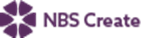 This product is associated with the following NBS Create clause:45-05-75/315 Open sided sheltersNBS Specification: 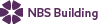 This product is associated with the following NBS clauses:B91 Buildings in the landscape 340 CYCLE SHELTERProduct Specification: Kent Dundrum Cycle Shelter    • Manufacturer: Kent Stainless      Web: www.kentstainless.com      Email: info@kentstainless.com      Tel: +44 (0) 800 376 8377      Fax: +353 53 914 1802      Address: Ardcavan Works, Ardcavan Co Wexford, Ireland    • Product reference: Kent Dundrum Cycle Shelter (KDS/7)     • Material: 1.4307 (304L) stainless steel /1.4404 (316L) stainless steel /Galvanized carbon steel • Size :Width : 4000 mm /Special orderLength: 5 Bay (10000mm) / 7 Bay (15000mm) / Special OrderHeight: 2600 mm /Special order    • Finish: Bright peened /Bright satin /Electropolished /Satin 320 grit polish /Shot peened / Powder-coated, metallic black /Powder-coated, RAL /Other    • Glass: 20mm laminated    • Installation Type: Buried flange /Cast-in /Visible flange / 2 stage cast in    • Accessories/ Other requirements: /lighting/integrated cycle racksSuggested Specification: Kent Dundrum Cycle Shelter    • Manufacturer: Kent Stainless      Web: www.kentstainless.com      Email: info@kentstainless.com      Tel: +44 (0) 800 376 8377      Fax: +353 53 914 1802      Address: Ardcavan Works, Ardcavan Co Wexford, Ireland    • Product reference: Kent Dundrum Cycle Shelter (KDS/7)     • Material: Galvanized carbon steel • Size :Width : 4000 mm Length: 5 Bay (10000mm) Height: 2600 mm     • Finish: Powder-coated, metallic black     • Glass: 20mm laminated    • Installation Type: 2 stage cast in    • Accessories/ Other requirements: integrated cycle racks